السؤال الأول /      السؤال الثاني / أكمل الفراغ التالي   السؤال الثالث/ ضع علامة (✓) أمام العبارة الصحيحة وعلامة (Χ) أمام العبارة الخاطئة:                                         ...................................................................................................................................................   :          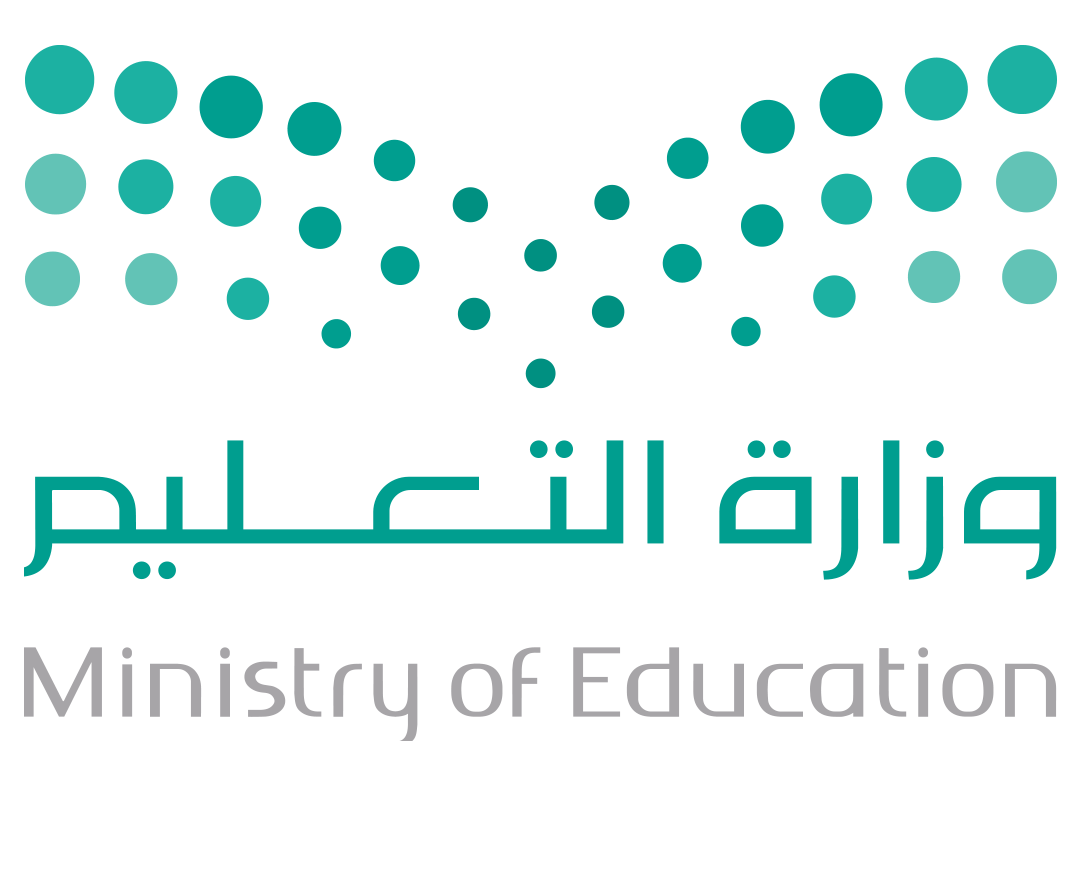 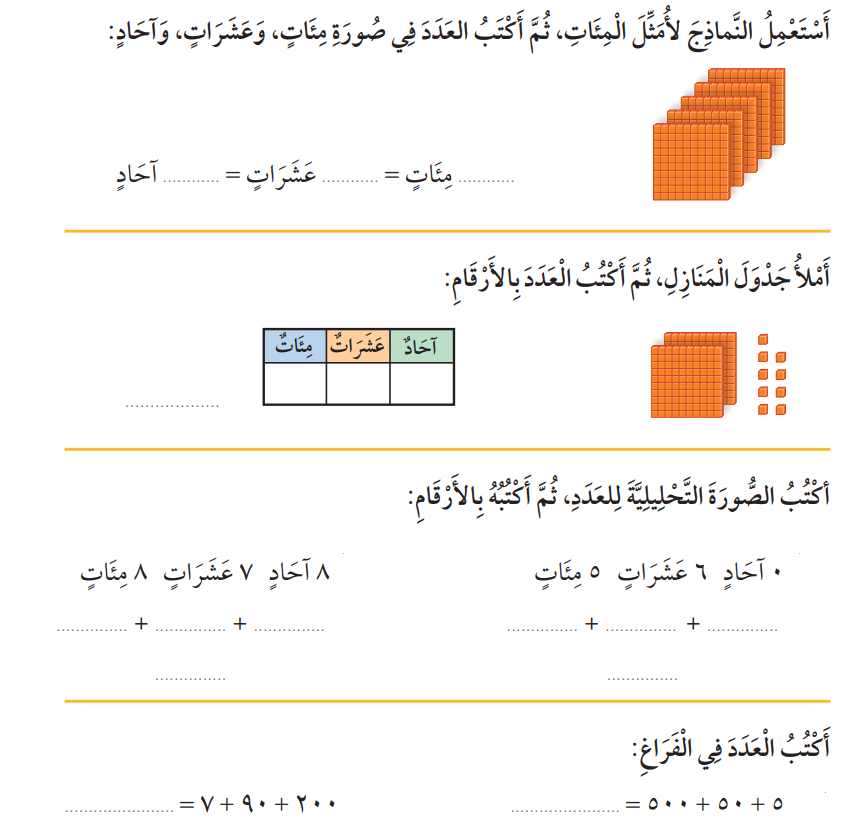 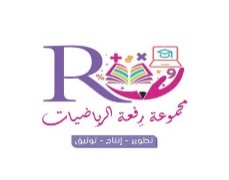 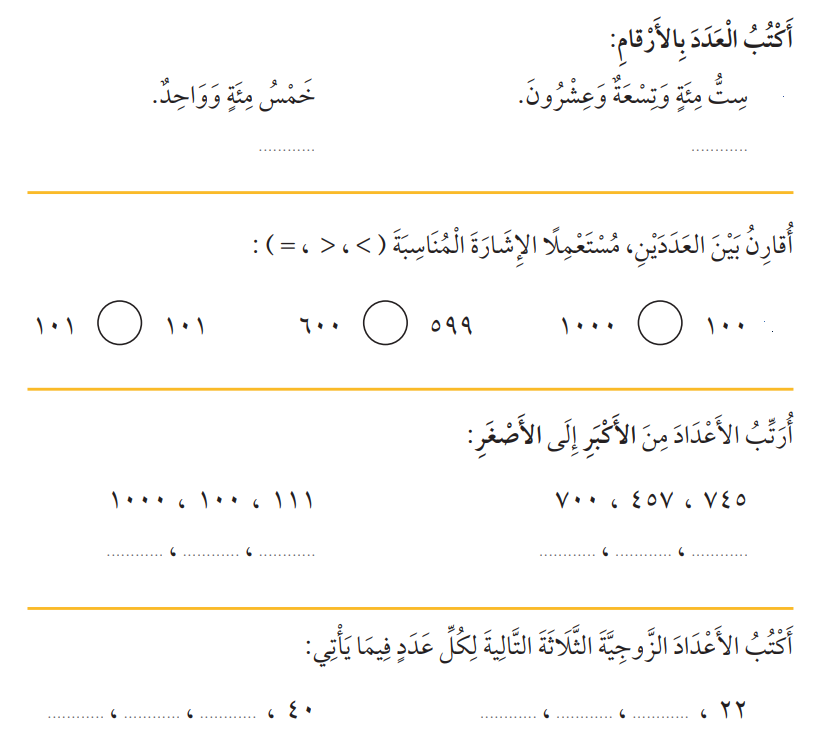 انتهت الأسئلةأ.أحمد الاحمدي@ahmad9963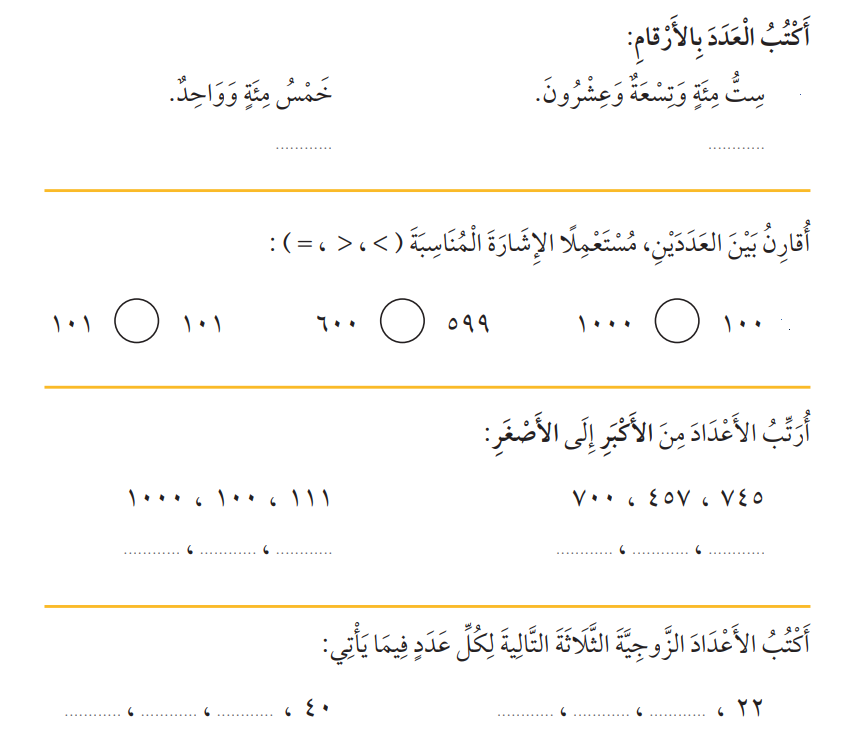 المملكة العربية السعودية وزارة التعليم إدارة تعليم الإحساء مدرسة إياد بن أبي السمح الابتدائية الزمنساعة ونصف المملكة العربية السعودية وزارة التعليم إدارة تعليم الإحساء مدرسة إياد بن أبي السمح الابتدائية اسم الطالبأسئلة اختبار مادة الرياضيات الفصل الدراسي الثالث للعام 1443/1444هـأسئلة اختبار مادة الرياضيات الفصل الدراسي الثالث للعام 1443/1444هـأسئلة اختبار مادة الرياضيات الفصل الدراسي الثالث للعام 1443/1444هـأسئلة اختبار مادة الرياضيات الفصل الدراسي الثالث للعام 1443/1444هـ   1     خمس مئة وستون خمس مئة وستون 2أكتب العدد  8+30+600أكتب العدد  8+30+600أ-☐ 560 أ-☐600ب-☐  500ب-☐612ج-☐ 540 ج-☐6383أحوط القيمة المنزلية 468 أحوط القيمة المنزلية 468 4890890أ-☐ 6أ-☐ 8ب-☐ 60ب-☐  80ج-☐ 600ج-☐  8005أكتب الاعداد بالأرقام مئة وستون  أكتب الاعداد بالأرقام مئة وستون  6ألف ألف أ-☐160أ-☐ 125ب-☐155ب-☐ 555ج-☐ 145د-☐10007أختار الأعداد الزوجيأختار الأعداد الزوجي8الأعداد الفردية الأعداد الفردية أ-☐ 5أ-☐  3ب -☐1ج-☐  8ج-☐ 4د-☐  69أقارن بين العددين 205                    500أقارن بين العددين 205                    50010150                             150150                             150أ-☐ <أ-☐>ب-☐>ب-☐<ج-☐ =ج-☐=11أرتب الأعداد من الأصغر الى الأكبر 445. 325 .530أرتب الأعداد من الأصغر الى الأكبر 445. 325 .53012من الأكبر الى الأصغر 335 .555. 255من الأكبر الى الأصغر 335 .555. 255أ-☐445.325.530أ-☐555.255.335ب-☐325.445.530ب-☐255.335.555ج-☐ج-☐335.255.255أضلاعرؤوس  ........................................................1-الشكل السداسي له خمس أوجه وخمس أضلاع {          }2-العدد 17 عدد فردي {          }3-الشكل التالي هو مخروط {          }4-الشكل التالي مربع {          }